        ПОСТАНОВЛЕНИЕ                                                                 		        КАРАР       «17» 12. 2014 г.                                                                                  № 602Об утверждении Порядка формирования, утверждения и ведения планов-графиковзакупок товаров, работ, услуг для обеспечения муниципальных нужд     В соответствии с частью 5 статьи 21 Федерального закона от 5 апреля 2013 года №44-ФЗ «О контрактной системе в сфере закупок товаров, работ, услуг для обеспечения государственных и муниципальных нужд»,ПОСТАНОВЛЯЮ:1.Утвердить прилагаемый порядок формирования, утверждения и ведения планов-графиков закупок товаров, работ, услуг для обеспечения муниципальных нужд. 2. Настоящее постановление вступает в силу с 1 января 2015 г.3. Опубликовать настоящее постановление в газете «Кайбицкие зори» («Кайбыч таннары») и разместить на официальном сайте Кайбицкого муниципального района.        4.Контроль за исполнением настоящего постановления возложить на первого заместителя Руководителя Исполнительного комитета  И.М.Гайнуллина.А.Н.Макаров Приложение размещено на официальном сайте Кайбицкого муниципального района        РЕСПУБЛИКА ТАТАРСТАНРУКОВОДИТЕЛЬИСПОЛНИТЕЛЬНОГО КОМИТЕТАКАЙБИЦКОГОМУНИЦИПАЛЬНОГО РАЙОНА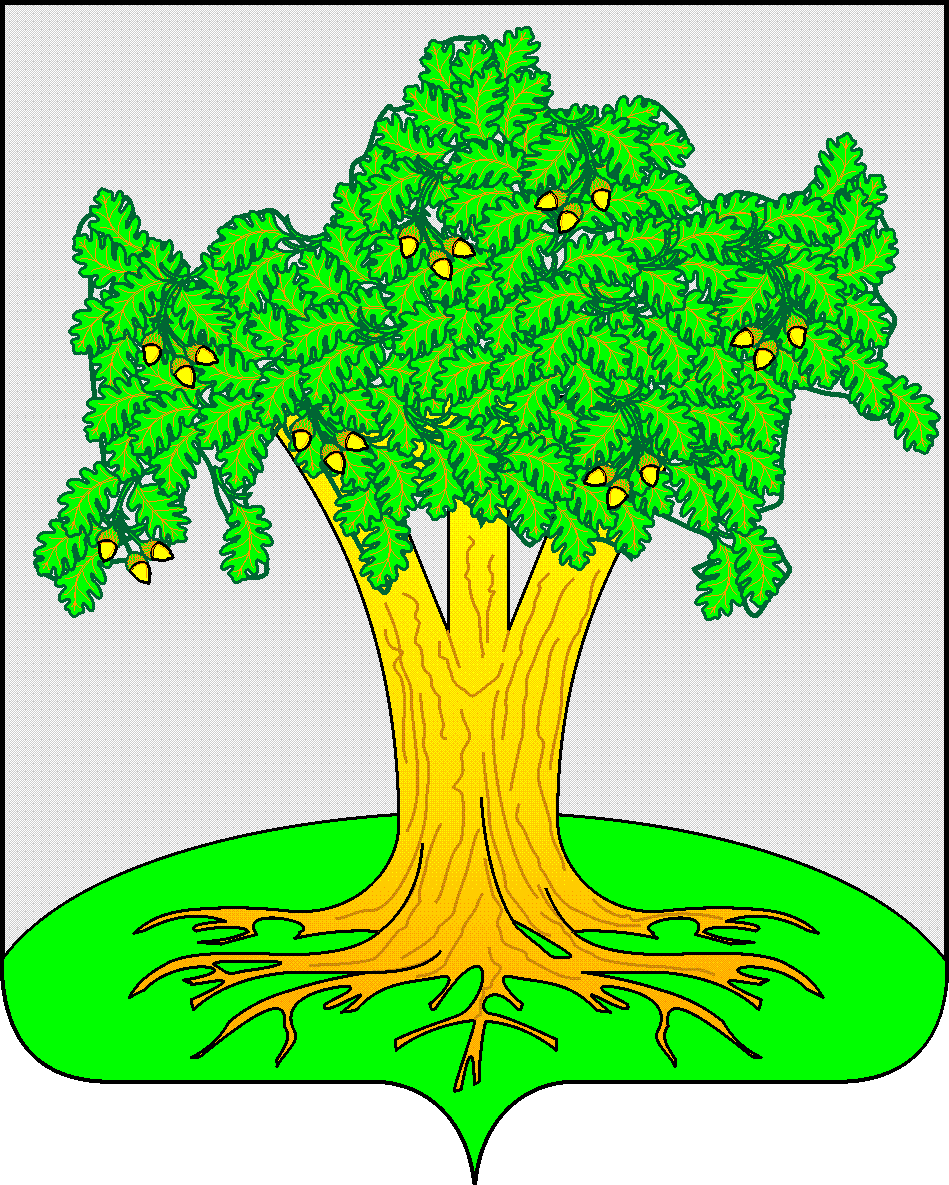 ТАТАРСТАН РЕСПУБЛИКАСЫКАЙБЫЧМУНИЦИПАЛЬ РАЙОНЫ БАШКАРМА КОМИТЕТЫ ҖИТӘКЧЕСЕ